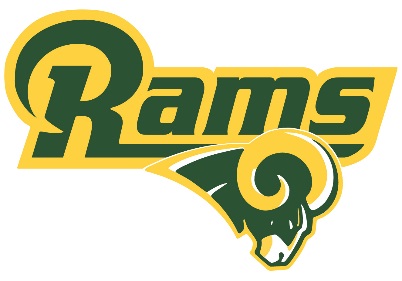 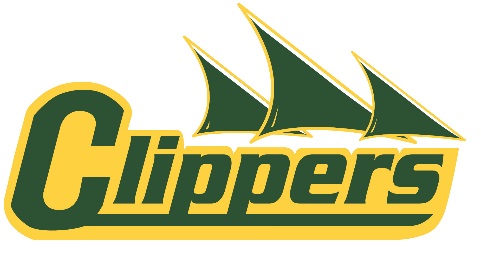 LCI Green and Gold Volleyball Tournament Attention: Varsity Boys and Girls Volleyball CoachesWe would like to extend an invitation to the annual Green and Gold Volleyball Tournament – 2016 edition. The tournament will be running a similar format as last year since it was such a success. We’ll be hosting a two day tournament and each team will be guaranteed 6 matches (with an 8 team draw). The top 4 teams in each pool will advance to playoffs and the others will play a cross-over match. Prizes will be awarded for the top teams in the tournament. The tournament will be open to competitive 3A and 4A boys and girls Varsity teams. 
DATE:       	September 30th – October 1st, 2016NEEDED:  	12 Senior Boys Teams       	12 Senior Girls TeamsENTRY FEE:	$350Please fill out the registration form below and return to:  chris.harris@lethsd.ab.ca Cheques should be made payable to: Lethbridge Collegiate Institute 1701 5th Avenue South
Lethbridge, AlbertaT1J 0W4

Payments may also be accepted online at https://lethbridge.schoolcashonline.com/ 

Thank you for considering our tournament.

Sincerely,Chris HarrisAthletic DirectorLCI Green and Gold Volleyball Tournament Registration FormSeptember 30 – October 1st, 2016REGISTRATION FORM
School Name: ________________________________________City: ____________________________________________Phone #: (          ) _________________________________Women’s Team Name: ____________________________	Coach/Contact Name: ____________________________Email: _________________________________________ 
Cell Phone: ______________________________________Men’s Team Name: _____________________________	Coach/Contact Name: ___________________________Email: _______________________________________ Cell Phone: ____________________________________Please email registration to: chris.harris@lethsd.ab.ca